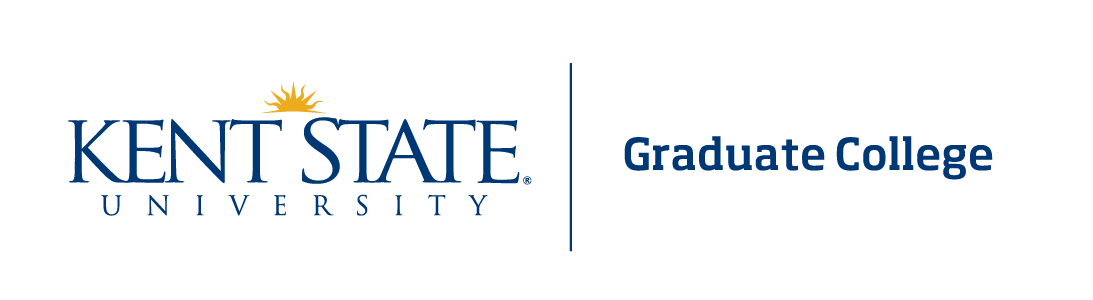 Graduate Dean’s TRAVEl AwardNomination FormGraduate Dean’s TRAVEl AwardNomination FormGraduate Dean’s TRAVEl AwardNomination FormGraduate Dean’s TRAVEl AwardNomination FormGraduate Dean’s TRAVEl AwardNomination FormGraduate Dean’s TRAVEl AwardNomination FormGraduate Dean’s TRAVEl AwardNomination FormGraduate Dean’s TRAVEl AwardNomination FormGraduate Dean’s TRAVEl AwardNomination FormGraduate Dean’s Travel Awards are offered at two levels ($400 and $200), depending on cost of travel.  To be eligible, a nominee must be an applicant to a master's or doctoral degree program, a U.S. citizen or permanent resident, and a member of an underrepresented group in their discipline or field of study. GDTAs are awarded to programs for specific applicants and are not transferable to other applicants.  Nominations must be approved before the visit.applicants to non-degree, guest and certificate programs are not eligible.Graduate Dean’s Travel Awards are offered at two levels ($400 and $200), depending on cost of travel.  To be eligible, a nominee must be an applicant to a master's or doctoral degree program, a U.S. citizen or permanent resident, and a member of an underrepresented group in their discipline or field of study. GDTAs are awarded to programs for specific applicants and are not transferable to other applicants.  Nominations must be approved before the visit.applicants to non-degree, guest and certificate programs are not eligible.Graduate Dean’s Travel Awards are offered at two levels ($400 and $200), depending on cost of travel.  To be eligible, a nominee must be an applicant to a master's or doctoral degree program, a U.S. citizen or permanent resident, and a member of an underrepresented group in their discipline or field of study. GDTAs are awarded to programs for specific applicants and are not transferable to other applicants.  Nominations must be approved before the visit.applicants to non-degree, guest and certificate programs are not eligible.Graduate Dean’s Travel Awards are offered at two levels ($400 and $200), depending on cost of travel.  To be eligible, a nominee must be an applicant to a master's or doctoral degree program, a U.S. citizen or permanent resident, and a member of an underrepresented group in their discipline or field of study. GDTAs are awarded to programs for specific applicants and are not transferable to other applicants.  Nominations must be approved before the visit.applicants to non-degree, guest and certificate programs are not eligible.Graduate Dean’s Travel Awards are offered at two levels ($400 and $200), depending on cost of travel.  To be eligible, a nominee must be an applicant to a master's or doctoral degree program, a U.S. citizen or permanent resident, and a member of an underrepresented group in their discipline or field of study. GDTAs are awarded to programs for specific applicants and are not transferable to other applicants.  Nominations must be approved before the visit.applicants to non-degree, guest and certificate programs are not eligible.Graduate Dean’s Travel Awards are offered at two levels ($400 and $200), depending on cost of travel.  To be eligible, a nominee must be an applicant to a master's or doctoral degree program, a U.S. citizen or permanent resident, and a member of an underrepresented group in their discipline or field of study. GDTAs are awarded to programs for specific applicants and are not transferable to other applicants.  Nominations must be approved before the visit.applicants to non-degree, guest and certificate programs are not eligible.Graduate Dean’s Travel Awards are offered at two levels ($400 and $200), depending on cost of travel.  To be eligible, a nominee must be an applicant to a master's or doctoral degree program, a U.S. citizen or permanent resident, and a member of an underrepresented group in their discipline or field of study. GDTAs are awarded to programs for specific applicants and are not transferable to other applicants.  Nominations must be approved before the visit.applicants to non-degree, guest and certificate programs are not eligible.Graduate Dean’s Travel Awards are offered at two levels ($400 and $200), depending on cost of travel.  To be eligible, a nominee must be an applicant to a master's or doctoral degree program, a U.S. citizen or permanent resident, and a member of an underrepresented group in their discipline or field of study. GDTAs are awarded to programs for specific applicants and are not transferable to other applicants.  Nominations must be approved before the visit.applicants to non-degree, guest and certificate programs are not eligible.Graduate Dean’s Travel Awards are offered at two levels ($400 and $200), depending on cost of travel.  To be eligible, a nominee must be an applicant to a master's or doctoral degree program, a U.S. citizen or permanent resident, and a member of an underrepresented group in their discipline or field of study. GDTAs are awarded to programs for specific applicants and are not transferable to other applicants.  Nominations must be approved before the visit.applicants to non-degree, guest and certificate programs are not eligible.SECTION A: Graduate Coordinator’s/faculty nominator’s INFORMATIONSECTION A: Graduate Coordinator’s/faculty nominator’s INFORMATIONSECTION A: Graduate Coordinator’s/faculty nominator’s INFORMATIONSECTION A: Graduate Coordinator’s/faculty nominator’s INFORMATIONSECTION A: Graduate Coordinator’s/faculty nominator’s INFORMATIONSECTION A: Graduate Coordinator’s/faculty nominator’s INFORMATIONSECTION A: Graduate Coordinator’s/faculty nominator’s INFORMATIONSECTION A: Graduate Coordinator’s/faculty nominator’s INFORMATIONSECTION A: Graduate Coordinator’s/faculty nominator’s INFORMATIONName:Name:Program/Unit:Email Address:Email Address:Email Address:Email Address:Section B: Nominee’s InformationSection B: Nominee’s InformationSection B: Nominee’s InformationSection B: Nominee’s InformationSection B: Nominee’s InformationSection B: Nominee’s InformationSection B: Nominee’s InformationSection B: Nominee’s InformationSection B: Nominee’s InformationName:Name:Name:Name:Student ID Number:Student ID Number:Student ID Number:Student ID Number:Describe how the applicant would contribute to the diversity of the discipline or field of study (must include supporting data).Describe how the applicant would contribute to the diversity of the discipline or field of study (must include supporting data).Describe how the applicant would contribute to the diversity of the discipline or field of study (must include supporting data).Describe how the applicant would contribute to the diversity of the discipline or field of study (must include supporting data).Describe how the applicant would contribute to the diversity of the discipline or field of study (must include supporting data).Describe how the applicant would contribute to the diversity of the discipline or field of study (must include supporting data).Describe how the applicant would contribute to the diversity of the discipline or field of study (must include supporting data).Describe how the applicant would contribute to the diversity of the discipline or field of study (must include supporting data).Describe how the applicant would contribute to the diversity of the discipline or field of study (must include supporting data).GDTA request (check one):     $200        $400   Provide an estimated budget of travel expenses (lodging, transportation, meals).    GDTA request (check one):     $200        $400   Provide an estimated budget of travel expenses (lodging, transportation, meals).    GDTA request (check one):     $200        $400   Provide an estimated budget of travel expenses (lodging, transportation, meals).    GDTA request (check one):     $200        $400   Provide an estimated budget of travel expenses (lodging, transportation, meals).    GDTA request (check one):     $200        $400   Provide an estimated budget of travel expenses (lodging, transportation, meals).    GDTA request (check one):     $200        $400   Provide an estimated budget of travel expenses (lodging, transportation, meals).    GDTA request (check one):     $200        $400   Provide an estimated budget of travel expenses (lodging, transportation, meals).    GDTA request (check one):     $200        $400   Provide an estimated budget of travel expenses (lodging, transportation, meals).    GDTA request (check one):     $200        $400   Provide an estimated budget of travel expenses (lodging, transportation, meals).    Section C: ApprovalsSection C: ApprovalsSection C: ApprovalsSection C: ApprovalsSection C: ApprovalsSection C: ApprovalsSection C: ApprovalsSection C: ApprovalsSection C: ApprovalsI understand that in order for the program to receive the GDTA for this applicant, the program must inform the Graduate College of the date(s) of the applicant’s visit.I understand that in order for the program to receive the GDTA for this applicant, the program must inform the Graduate College of the date(s) of the applicant’s visit.I understand that in order for the program to receive the GDTA for this applicant, the program must inform the Graduate College of the date(s) of the applicant’s visit.I understand that in order for the program to receive the GDTA for this applicant, the program must inform the Graduate College of the date(s) of the applicant’s visit.I understand that in order for the program to receive the GDTA for this applicant, the program must inform the Graduate College of the date(s) of the applicant’s visit.I understand that in order for the program to receive the GDTA for this applicant, the program must inform the Graduate College of the date(s) of the applicant’s visit.I understand that in order for the program to receive the GDTA for this applicant, the program must inform the Graduate College of the date(s) of the applicant’s visit.I understand that in order for the program to receive the GDTA for this applicant, the program must inform the Graduate College of the date(s) of the applicant’s visit.I understand that in order for the program to receive the GDTA for this applicant, the program must inform the Graduate College of the date(s) of the applicant’s visit.(Graduate Coordinator/Faculty Nominator)(Graduate Coordinator/Faculty Nominator)(Graduate Coordinator/Faculty Nominator)(Graduate Coordinator/Faculty Nominator)(Graduate Coordinator/Faculty Nominator)(Graduate Coordinator/Faculty Nominator)(Date)(Date)(Department Chair/School Director)(Department Chair/School Director)(Department Chair/School Director)(Department Chair/School Director)(Department Chair/School Director)(Department Chair/School Director)(Date)(Date)(College Associate Dean)(College Associate Dean)(College Associate Dean)(College Associate Dean)(College Associate Dean)(College Associate Dean)(Date)(Date)